EINVERSTÄNDNISERKLÄRUNG FÜR PATIENTEN VOR DER ZAHNAUFHELLUNG DURCH DEN ZAHNARZT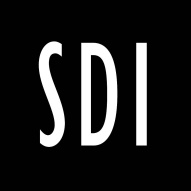 Hintergrund:Wir stellen diese Informationen zur Verfügung um Sie über professionelle Zahnaufhellung aufzuklären. Ihre Kooperation sowie Ihr Verständnis sind hierbei gefragt, da wir die bestmöglichen Ergebnisse für Sie erzielen wollen. Behandlung: Professionelle Zahnaufhellung ist eine Behandlung, die Ihre Zähne mittels einer Mixtur aus Wasserstoffperoxyd aufhellt. Diese Behandlung erzielt eine maximale Aufhellung in kürzester Zeit und mit einem Minimum an Sensitivitäten. Während der Behandlung wird das Aufhellungsgel 3 Mal für jeweils mindestens 8 Minuten auf Ihre Zähne aufgetragen. In dieser Zeit befindet sich ein Wangenhalter aus Plastik in Ihrem Mund, der es Ihnen erleichtert den Mund offen zu halten. Außerdem wird Ihr Zahnfleisch mit einem weichen Material überzogen sein, um es vor Kontakt mit dem Wasserstoffperoxydgel zu schützen. Vor und nach der Behandlung wird die Farbe Ihrer Zähne festgestellt und festgehalten. Risiken: Alle Formen der Zahnbehandlung, so auch die Zahnaufhellung, können gewisse Risiken bergen. Komplikationen bei der professionellen Zahnaufhellung sind selten und normalerweise harmloser Natur. Zahnsensitivität: Während der Zahnaufhellung kann es bei vereinzelten Patienten zu Sensitivitäten kommen. Dies ist eine ganz normale, und generell nur sehr geringe Erscheinung, wenn Sie normalerweise keine solchen Beschwerden haben. Falls Ihre Zähne normalerweise eher empfindlich sind, teilen Sie dies bitte vor der Behandlung mit. Bitte teilen Sie uns sofort mit, falls Sie während oder nach der Behandlung Empfindlichkeiten oder Schmerzen haben sollten, damit wir diese sogleich behandeln können. Ein mildes Mittel zur Betäubung hilft in der Regel gleich gegen alle Empfindlichkeiten. Irritationen von Zahnfleisch oder Gaumen: Zahnaufhellung kann das Zahnfleisch, den Gaumen, die Lippen und die Wangentaschen reizen. Dies geschieht nur dann, wenn das Zahnaufhellungsgel auf diese Flächen gelangt. Es wird vor der Behandlung ein weiches Material zum Schutz aufgetragen, aber in ganz seltenen Fällen kann es trotzdem zu Kontakt mit der Schleimhaut kommen. Falls eine solche Reizung auftreten sollte, verursacht sie nur leichte Schmerzen und dauert nur kurze Zeit an. Der Mund sollte dann mit warmem Salzwasser ausgespült werden. Bestehende Füllungen: Weiße Füllungen, Porzellan- oder Kompositfüllungen sowie Kronen oder Veneers werden durch die Behandlung nicht oder nicht genauso wie Ihre Zähne aufgehellt. Bitte besprechen Sie dies mit Ihrem Zahnarzt vor Beginn der Behandlung. Erklärung der Behandlung: Falls Sie während der Vorbesprechung zur Zahnaufhellung etwas nicht genau verstanden haben, oder Sie beispielsweise ein Merkblatt nicht richtig verstehen, fragen Sie und bitte, wir erklären es Ihnen gerne. Erwartungen: In den meisten Fällen wird eine deutliche Aufhellung erreicht, wobei man allerdings nie genau im Voraus sagen kann, wie weiß Ihre Zähne werden. Bitte bedenken Sie dass Zähne mit sehr starken Verfärbungen, Streifen und Flecken durch Antibiotikumbehandlung oder Fluorose viel schwieriger aufzuhellen sind und möglicherweise nach der Behandlung fleckiger wirken als zuvor. Dieser Effekt hält allerdings nur kurze Zeit an. Professionelle Zahnaufhellung wird nicht empfohlen während der Schwangerschaft oder Stillzeit, für Kinder unter 14 Jahren oder Personen mit bekannten Allergien auf Wasserstoffperoxyd. Alternative Behandlungsmöglichkeiten: Die professionelle Zahnaufhellung in der Praxis ist die schnellste und effektivste Methode Ihre Zähne aufzuhellen. Es gibt allerdings auch Alternativen, wie zum Beispiel Zahnaufhellungssysteme für zu Hause oder zum Auftragen unterwegs. Falls Sie Fragen zu alternativen Behandlungsmöglichkeiten haben sollten, wenden Sie sich bitte an Ihren Zahnarzt. Ich verstehe, dass der Erfolg meiner professionellen Zahnaufhellungsbehandlung nicht vorausgesagt oder garantiert werden kann. Ich kann meinen Zahnarzt nach Möglichkeiten für weißere Zähne fragen, die für mich und meine Zähne angemessen und Erfolg versprechend sind. Ich verstehe, dass ich für 48 Stunden nach der Behandlung keine färbenden Lebensmittel oder Genussmittel (z.B. Tomatensauce, Kaffee, Tabak) zu mir nehmen soll. Mit der Unterzeichnung dieser Einverständniserklärung bestätige ich, dass ich diese vollständig gelesen und uneingeschränkt verstanden habe.  Die möglichen Risiken, eventuelle Komplikationen und Vorteiler einer Zahnaufhellung  einen Zahnaufhellung wurden mir erläutert. Erklärung:Die auf dieser Seite enthaltenen Informationen sind ausschließlich als Anregungen gedacht. Es handelt sich lediglich um einen Vorschlag für einen Patientenratgeber für nach der Behandlung, der nach der professionellen Zahnaufhellung verwendet werden kann. Wir übernehmen keine Verantwortung oder Garantie für die Richtigkeit oder Vollständigkeit der enthaltenen Informationen. Der Benutzer trägt die alleinige Verantwortung in der Nutzung dieser Seite und versteht und bestätigt, dass SDI Limited und/oder ihre Partner weder verantwortlich noch haftbar sind, für jedwede Ansprüche, Verluste oder Schäden, die aus ihrer Nutzung resultieren. Die Informationen auf dieser Seite können verändert werden.